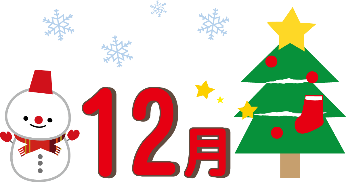 聖隷ひばり保育園　2021年12月号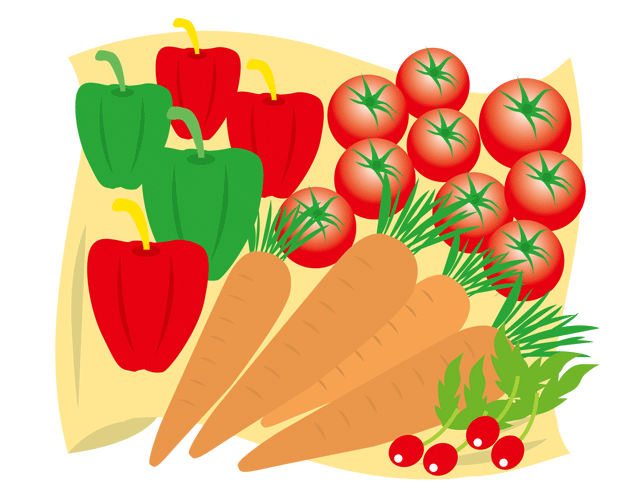 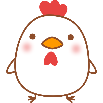 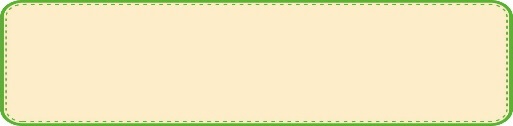 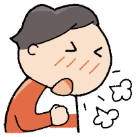 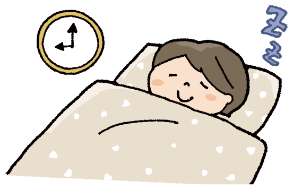 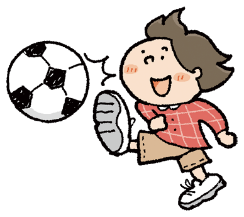 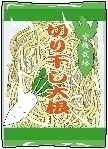 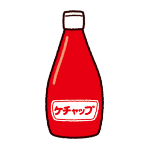 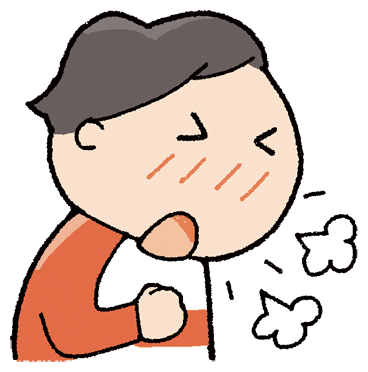 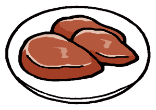 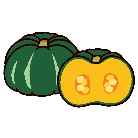 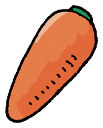 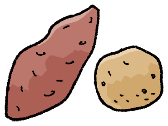 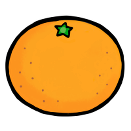 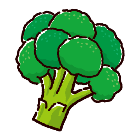 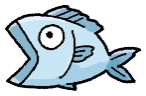 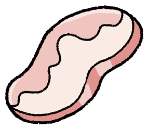 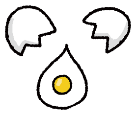 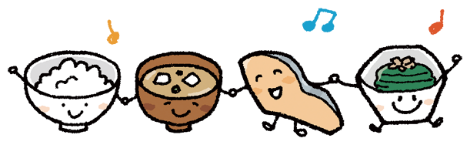 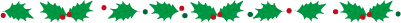 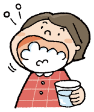 材料作りやすい分量鶏もも肉　1枚（約300ｇ）しょうが　　　少々にんにく　　　少々りんご　　　10ｇ人参　　　10ｇ玉ねぎ　　　10ｇ　しょうゆ大さじ1強砂糖　　小さじ1酒　　大さじ1/2作り方しょうが・にんにく・りんご・人参・玉ねぎはすりおろし、しょうゆ・砂糖・酒と混ぜ合わせ、タレを作る。鶏もも肉は食べやすい大きさに切る。①のタレに、鶏もも肉を15分ほど漬け込む。170℃に予熱したオーブンで③を15～20分焼く。フライパンの時は油をひいて蒸し焼きにするといいですよ！＊鶏肉の中心までしっかり加熱できているか確認しましょう。作り方切干大根は水に戻して、食べやすい長さに切っておく。フライパンに油を熱し、薄切りにした玉ねぎをしんなりするまで炒める。細切りにした人参とピーマンも炒める。斜め切りにしたソーセージを加えよく炒め、もどして水気をきった切り干し大根を加え、砂糖・ケチャップ・中濃ソースで調味する。材料作りやすい分量切り干し大根　30ｇウインナー　　　　4本玉ねぎ　　　　20g人参　　　　40ｇピーマン　　　　20ｇ　油　　　　適量砂糖　　　　小1ケチャップ　　　　　　　　　　　　　　　大2中濃ソース　　　　小1